          Ukeplan for 7. klasse – uke 01        	                           2016   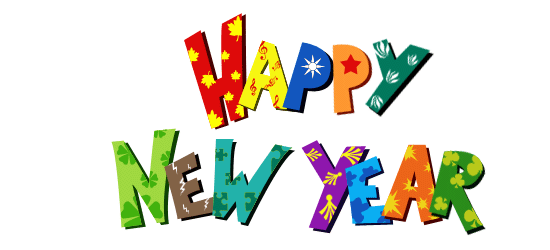 	   Respektmål: Jeg snakker fint og rolig. Tlf: 51 33 61 60 (på skolen) 			Hjemmeside: http://www.minskole.no/malmheim  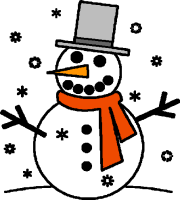 Lekser  Til tirsdagTil onsdagTil onsdagTil torsdagTil torsdagTil fredag Leksefri.Les: Språkbok s.108-113. Oversiktsles disse sidene, og se om du kan finne ut hvordan en rapport lages.Vi skal gjøre forsøk og skrive rapport på skolen.Samfunn:Les Midgard s.92 og 94Skriv : oppgave 1, s.95Husk gymtøy og gymsko Les: Språkbok s.108-113. Oversiktsles disse sidene, og se om du kan finne ut hvordan en rapport lages.Vi skal gjøre forsøk og skrive rapport på skolen.Samfunn:Les Midgard s.92 og 94Skriv : oppgave 1, s.95Husk gymtøy og gymsko Les: Studèr s.116-118. Dette er forberedelse til det vi skal jobbe med på skolen.Engelsk:Les: Textbook s.94 og 95( gjerne s.96 og 97 og)Skriv minst 5 setninger om Piwi the Kiwi, bruk gjerne glosene. Kanskje du kan finne fakta om Kiwien på nettet? Skriv i rød engelskbok.Husk gymtøy og gymsko Skriv og lær glosene.Les: Studèr s.116-118. Dette er forberedelse til det vi skal jobbe med på skolen.Engelsk:Les: Textbook s.94 og 95( gjerne s.96 og 97 og)Skriv minst 5 setninger om Piwi the Kiwi, bruk gjerne glosene. Kanskje du kan finne fakta om Kiwien på nettet? Skriv i rød engelskbok.Husk gymtøy og gymsko Skriv og lær glosene.Les/skriv:Les 20 min i ei bok du liker. Skriv et sammendrag av det du har lest. Minst 1 s. i H-bok.Samfunn:Les Midgard s. 96.Skriv: Oppgave 10,11 og 12, s. 96Ukelekser:Til torsdag - Matte:  Gul: 3.1, 3.3, 3.6 rød: 3.8, 3.12, 3.13 grønn: 3.17, 3.19, 3.21Ukelekser:Til torsdag - Matte:  Gul: 3.1, 3.3, 3.6 rød: 3.8, 3.12, 3.13 grønn: 3.17, 3.19, 3.21Ukelekser:Til torsdag - Matte:  Gul: 3.1, 3.3, 3.6 rød: 3.8, 3.12, 3.13 grønn: 3.17, 3.19, 3.21Ukelekser:Til torsdag - Matte:  Gul: 3.1, 3.3, 3.6 rød: 3.8, 3.12, 3.13 grønn: 3.17, 3.19, 3.21Ukelekser:Til torsdag - Matte:  Gul: 3.1, 3.3, 3.6 rød: 3.8, 3.12, 3.13 grønn: 3.17, 3.19, 3.21Ukelekser:Til torsdag - Matte:  Gul: 3.1, 3.3, 3.6 rød: 3.8, 3.12, 3.13 grønn: 3.17, 3.19, 3.21Øv på…Øv på…Gloser: to point = å peke, to teach = å lære bort, a beak = et nebb, to poke = å stikke, nostrils = nesebor, lazy = lat, a stranger = en fremmedUregelrette verb: to learn, to leave, to lend, to let , to lie,Gloser: to point = å peke, to teach = å lære bort, a beak = et nebb, to poke = å stikke, nostrils = nesebor, lazy = lat, a stranger = en fremmedUregelrette verb: to learn, to leave, to lend, to let , to lie,Gloser: to point = å peke, to teach = å lære bort, a beak = et nebb, to poke = å stikke, nostrils = nesebor, lazy = lat, a stranger = en fremmedUregelrette verb: to learn, to leave, to lend, to let , to lie,Gloser: to point = å peke, to teach = å lære bort, a beak = et nebb, to poke = å stikke, nostrils = nesebor, lazy = lat, a stranger = en fremmedUregelrette verb: to learn, to leave, to lend, to let , to lie,Gloser: to point = å peke, to teach = å lære bort, a beak = et nebb, to poke = å stikke, nostrils = nesebor, lazy = lat, a stranger = en fremmedUregelrette verb: to learn, to leave, to lend, to let , to lie,Gloser: to point = å peke, to teach = å lære bort, a beak = et nebb, to poke = å stikke, nostrils = nesebor, lazy = lat, a stranger = en fremmedUregelrette verb: to learn, to leave, to lend, to let , to lie,Mål i engelsk: Jeg kan fortelle om Piwi the Kiwi. Mål i norsk: Jeg vet hva en rapport er, og jeg kan skrive en forskningsrapport.Mål i matte: Jeg kan bestemme forholdet mellom to størrelser og bruke et forhold til å bestemme en ukjent størrelse.Mål i engelsk: Jeg kan fortelle om Piwi the Kiwi. Mål i norsk: Jeg vet hva en rapport er, og jeg kan skrive en forskningsrapport.Mål i matte: Jeg kan bestemme forholdet mellom to størrelser og bruke et forhold til å bestemme en ukjent størrelse.Mål i engelsk: Jeg kan fortelle om Piwi the Kiwi. Mål i norsk: Jeg vet hva en rapport er, og jeg kan skrive en forskningsrapport.Mål i matte: Jeg kan bestemme forholdet mellom to størrelser og bruke et forhold til å bestemme en ukjent størrelse.Mål i engelsk: Jeg kan fortelle om Piwi the Kiwi. Mål i norsk: Jeg vet hva en rapport er, og jeg kan skrive en forskningsrapport.Mål i matte: Jeg kan bestemme forholdet mellom to størrelser og bruke et forhold til å bestemme en ukjent størrelse.Mål i engelsk: Jeg kan fortelle om Piwi the Kiwi. Mål i norsk: Jeg vet hva en rapport er, og jeg kan skrive en forskningsrapport.Mål i matte: Jeg kan bestemme forholdet mellom to størrelser og bruke et forhold til å bestemme en ukjent størrelse.Mål i engelsk: Jeg kan fortelle om Piwi the Kiwi. Mål i norsk: Jeg vet hva en rapport er, og jeg kan skrive en forskningsrapport.Mål i matte: Jeg kan bestemme forholdet mellom to størrelser og bruke et forhold til å bestemme en ukjent størrelse.Informasjon uke 01Godt nyttår!Velkommen tilbake til siste halvår av barneskolen.Norsk: Språkbok 7, s108-131, lære å skrive rapport, referat, søknad. Samfunn: På flukt, s.92-113. Et meget aktuelt tema i disse tider!Naturfag: Vi jobber med temaet Helt elektrisk!!  Matematikk: I del 1 jobber vi med kombinatorikk og forholdsregning. Kroppsøving: Viktig at alle har innegymsko til timene. Husk hårstrikk, slik at du unngår hår foran ansiktet under aktiviteten Informasjon uke 01Godt nyttår!Velkommen tilbake til siste halvår av barneskolen.Norsk: Språkbok 7, s108-131, lære å skrive rapport, referat, søknad. Samfunn: På flukt, s.92-113. Et meget aktuelt tema i disse tider!Naturfag: Vi jobber med temaet Helt elektrisk!!  Matematikk: I del 1 jobber vi med kombinatorikk og forholdsregning. Kroppsøving: Viktig at alle har innegymsko til timene. Husk hårstrikk, slik at du unngår hår foran ansiktet under aktiviteten Informasjon uke 01Godt nyttår!Velkommen tilbake til siste halvår av barneskolen.Norsk: Språkbok 7, s108-131, lære å skrive rapport, referat, søknad. Samfunn: På flukt, s.92-113. Et meget aktuelt tema i disse tider!Naturfag: Vi jobber med temaet Helt elektrisk!!  Matematikk: I del 1 jobber vi med kombinatorikk og forholdsregning. Kroppsøving: Viktig at alle har innegymsko til timene. Husk hårstrikk, slik at du unngår hår foran ansiktet under aktiviteten Informasjon uke 01Godt nyttår!Velkommen tilbake til siste halvår av barneskolen.Norsk: Språkbok 7, s108-131, lære å skrive rapport, referat, søknad. Samfunn: På flukt, s.92-113. Et meget aktuelt tema i disse tider!Naturfag: Vi jobber med temaet Helt elektrisk!!  Matematikk: I del 1 jobber vi med kombinatorikk og forholdsregning. Kroppsøving: Viktig at alle har innegymsko til timene. Husk hårstrikk, slik at du unngår hår foran ansiktet under aktiviteten Informasjon uke 01Godt nyttår!Velkommen tilbake til siste halvår av barneskolen.Norsk: Språkbok 7, s108-131, lære å skrive rapport, referat, søknad. Samfunn: På flukt, s.92-113. Et meget aktuelt tema i disse tider!Naturfag: Vi jobber med temaet Helt elektrisk!!  Matematikk: I del 1 jobber vi med kombinatorikk og forholdsregning. Kroppsøving: Viktig at alle har innegymsko til timene. Husk hårstrikk, slik at du unngår hår foran ansiktet under aktiviteten Informasjon uke 01Godt nyttår!Velkommen tilbake til siste halvår av barneskolen.Norsk: Språkbok 7, s108-131, lære å skrive rapport, referat, søknad. Samfunn: På flukt, s.92-113. Et meget aktuelt tema i disse tider!Naturfag: Vi jobber med temaet Helt elektrisk!!  Matematikk: I del 1 jobber vi med kombinatorikk og forholdsregning. Kroppsøving: Viktig at alle har innegymsko til timene. Husk hårstrikk, slik at du unngår hår foran ansiktet under aktiviteten 